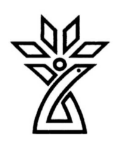 دانشگاه علوم پزشکی و خدمات درمانی استان چهار محال و بختیاریبسمه تعالیطرح دوره بالینیسال تحصیلی: 1402	گروه آموزشی:داخلی	                                                                     دوره: کارورزینام درس: کارورزی هماتولوژی	                                                                     شماره درس :نام مسئول دوره:	                                                                    مکان برگزاری دوره:شروع و پایان دوره:1/7/1402 لغایت 30/9/1402	                                                     بیمارستان هاجرآدرس دفتر گروه: دفتر گروه های آموزشی بیمارستان هاجر	                                                    طول دوره:3 ماه                 تلفن دفتر :32220016اطلاعات تماس با مسئول دوره:	هدف کلی دوره (در 3حیطه شناختی، نگرشی و روانی -حرکتی)انتظار مي رود کارورز در پایان دوره بتواند  دانش و روش برخورد تشخیصی –درمانی با علائم و بیماریهای شایع و اورژانسی هماتولوژی را کسب نموده باشد و از اقدامات پاراکلینیکی بطور مطلوب استفاده نماید.اهداف اختصاصی دوره (در 3حیطه شناختی، نگرشی و روانی- حرکتی)اﻟﻒ-درﺣﯿﻄﻪ داﻧﺶ:1_کارورز در پایان دوره باید بتواند انمی و پلی سیتمی را شرح دهد2_ کارورز در پایان دوره باید بتواند اختلالات پلاکتی و انعقادی را شرح دهد3_ کارورز در پایان دوره باید بتواند افزایش و کاهش گلبول های سفید را شرح دهد4- کارورز در پایان دوره باید بتواندلنفادنوپاتی را شرح دهد5- کارورز در پایان دوره باید بتواند اسپلنومگالی وهپاتومگالی را شرح دهد  درﺣﯿﻄﻪ ﻣﻬﺎرت: 1-کارورز توانایی گرفتن شرح حال کامل ومعاینه فیزیکی وتهیه problem list وتشخیص افتراقی های مناسب وتشخیص ودرمان مناسب رافراگرفته باشدو روش درمان آنها را مطرح نماید2-کارورز درپایان دوره توانایی تفسیر تست های آزمایشگاهی را داشته باشد3- کارورز درپایان دوره توانایی نوشتن صحیح خلاصه پرونده،progress noteرا داشته باشددرحیطه نگرش:1-کارورز باید با دقت وحوصله وصرف وقت به صحبت های بیمار وهمراهان وی گوش فرا داده و از این طریق علاوه برایجادیک رابطه انسانی با او،شرح حال دقیق واطلاعات کشف شده تجزیه وتحلیل وثبت کند و اطلاعات لاذم در مورد وضعیت بیمار،برنامه درمانی،خطرات احتمالی روشهای مختلف را به بیمار وهمراهان وی ارایه دهد2-کارورز باید درنحوه برقراری ارتباط بابیمار وهمراهان وی،تاثیر عواملی نظیر سن وجنس،میزان تحصیلات،زمینه های مذهبی-فرهنگی واجنماعی-اقتصادی وی را مدنظر قرار داده وموقیعت بیمار را باتوجه به عوامل فوق درک نماید3-کارورز باید فرا گیرد گه در زمان مناسب با سایر دست اندرکاران حرف پزشکی مشاوره نموده و سهم ونقش آنها را در روند درمان بیمار دریابد وبه کار گیرد و در کارهای گروهی مشارکت فعال وسازنده داشته باشدب-  اهداف مهارتهای عملی : بتواند در پايان دوره مهارتهای  زير را كسب نمايد:1-توانایی گرفتن شرح حال صحیح و معاینه فیزیکی وثبت آن درپرونده را داشته باشد2-کارورز پس از پایان دوره توانایی تفسیر CBC و اندازه گیری هماتوکریت به روش میکروتیوب را داشته باشد3-کارورز  توانایی رنگ آمیزی وتفسیر لام خون محیطی و مغز استخوان را داشته باشد4-کارورز توانایی دیدن PBS و لام مغز استخوان زیر میکروسکوپ را داشته باشد5-کارورز توانایی  انجام LP را داشته باشد6-کارورز توانایی روش approach  بیماری های شایع هماتولوژی بر اساس یافته های بالینی و آزمایشگاهی را داشته باشد7-کارورز توانایی نوشتن سیر بیماری ویادداشت روزانه را داشته باشد8-کارورز مهارت آموختن فهرست داروهای رایج و نحوه ی نوشتن نسخه در موارد شایع بیماریهای هماتولوژی دارای کاربرد در فعالیت بالینی پزشک عمومی را داشته باشدجدول کلاس‌های نظریجدول مهارت‌های عملی ضروریمنابع درس (عنوان کتاب، نام نويسنده، سال و محل انتشار، نام ناشر، شماره فصول يا صفحات مورد نظر در اين درس- در صورتی که مطالعه همه کتاب يا همه مجلدات آن به عنوان منبع ضروری نباشد)	هاریسون 2023 ، اسنشیال سیسیل 2023نحوه ارزشيابی فراگیر و بارم مربوط به هر ارزشيابی(روش های ارزشیابی و زمانبندی انجام ارزشیابی بطور کامل و دقیق ارائه گردد).الف) تکوینی (ارزشیابی‌های حین دوره)  عملکرد درون بخشی: ( 8 نمره )                                                                                                      ب) تراکمی (ارزشیابی‌های پایان دوره) امتحان تستی –تشریحی: 12 نمره                                        قوانین و مقررات آموزشی دوره:دانشجویان در مورنینگ-راند آموزشی-کلینیک-کلاس تئوری حضور غیاب خواهند شدهمه دانشجویان موظف به پوشیدن روپوش ونصب اتیکت در بخش وکلینیک خواهند بوددرصورت گزارش تخلف در زمینه های آموزشی و رفتاری واخلافی در کمیته اخلاق گروه مطرح و برخورد خواهدشدسياست مسئول دوره در مورد نظم و انضباط و اجرای قوانین آموزشی و درمانی:غیبت غیر موجه دانشجویان باکسر نمره و غیبت غیر مجاز بیش از 4 روز موجب حذف دوره خواهدشد.شرح وظایف فراگیران در عرصه های آموزشی (این قسمت بسته به ماهیت دوره تدوین شده و به تفکیک تکمیل گردد).شرح وظایف فراگیران در بخش:ویزیت بیماران بخش  و نوشتن سیر بیماری در پرونده واقدامات درخواستحضور در راند های آموزشینوشتن خلاصه پرونده بیماران ترخیصشرح وظایف فراگیران در اورژانس:حضور در راند تحویل صبحتحویل گرفتن به موقع صبح از اینترن های شب قبلویزیت بیماران قبل از حضور استاد ونوشتن سیر بیماری در پروندههمراهی اتند حین ویزیت وحضور در راندشرح وظایف فراگیران در درمانگاه: حضور فعال وبه موقع در کلینیکگرفتن شرح حال ومعاینه بیماران قبل از حضور استادویزیت بیماران همراه با اتندشرح وظایف فراگیران در کشیک عصر و شب:حضور به موقع جهت تحویل کشیکحضور در راند های ظهر وشبویزیت بیماران در بخش  های داخلیپیگیری پاراکلینیک بیماران با هماهنگی دستیارحضور بربالین بیماران درصورت اطلاع مسئول بخش ویابه  دنبال کد55شرح وظایف فراگیران در اتاق عمل*:-------شرح وظایف فراگیران در گزارش صبحگاهی:آماده کردن شرح حال بیماران بستری درکشیک همرا ه با تشخیص های افتراقی ولیست مشکلات جهت ارائه در گزارش صبحگاهیحضور به موقع وکامل در گزارش صبحگاهیشرح وظایف فراگیران در کنفرانس‌ها:حضور به موقع فراگیران درکنفرانس ومشارکت در پرسش وپاسخشرح وظایف فراگیران در ژورنال کلاب:حضور به موقع ومنظم در ژورنال کلاب های گروه و مشارکت فعال در پرسش وپاسخ شرح وظایف فراگیران در مرکز مهارت‌های بالینی*:حضور فعال وبه موقع جهت تشکیل کلاس های مهارت بالینیجدول زمانبندی ارائه دوره: (این قسمت توسط گروه آموزشی تدوین گردد).ردیفتاریخموضوعمدرسساعتمکان18/7/1402انمی و پلی سیتمیدکتر خسروی30/12آمفی تئاتر213/9/1402اختلالات پلاکتی و انعقادیدکترمعصومی8آمفی تئاتر315/7/1402افزایش و کاهش گلبول های سفیددکتر خسروی30/12آمفی تئاتر44/9/1402لنفادنوپاتیدکترصالحی30/12آمفی تئاتر522/8/1402اسپلنومگالی وهپاتومگالیدکترمعصومی8آمفی تئاترردیفمهارتمیزان و سطوح مشارکت فراگیرمیزان و سطوح مشارکت فراگیرمیزان و سطوح مشارکت فراگیرعرصه آموزشی مورد نظرروش تدریسردیفمهارتمشاهدهاجرا تحت نظارتاجرای مستقلعرصه آموزشی مورد نظرروش تدریس1گرفتن شرح حال صحیح و معاینه فیزیکی وثبت آن درپرونده*بخش داخلی  و کلینیک آموزشیآموزش مستقیم2آموختن فهرست داروهای رایج و نحوه ی نوشتن نسخه در موارد شایع بیماریهای ریه دارای کاربرد در فعالیت بالینی پزشک عمومی*بخش داخلی  و کلینیک آموزشیآموزش مستقیم3تفسیر CBC و اندازه گیری هماتوکریت به روش میکروتیوب*بخش داخلی  و کلینیک آموزشیآموزش مستقیم4دیدن PBS و لام مغز استخوان زیر میکروسکوپ*بخش داخلی  و کلینیک آموزشیآموزش مستقیم5رنگ آمیزی وتفسیر لام خون محیطی و مغز استخوان*بخش داخلی  و کلینیک آموزشیآموزش مستقیم6انجام LP*بخش داخلی  و کلینیک آموزشیآموزش مستقیم7نگارش سیر بیماری و یاداشت روزانه*بخش داخلی  و کلینیک آموزشیآموزش مستقیم8توانایی روش approach  بیماری های شایع هماتولوژی بر اساس یافته های بالینی و آزمایشگاهی*دورهزمان ارائه1-معرفی دوره وآموزش اولیهدر اولین روز حضور فعال در گروه2-ارائه برنامه آموزشی وآشنایی با قوانین ومقررات گروهروز اول هر فصل سال بصورت 3 ماهه3-برنامه کشیک هاروز اول هر فصل سال بصورت 3 ماهه4-برنامه روتیشن در بخش هاروز اول هر فصل سال بصورت 3 ماهه5-برنامه حضور در کلینیکروز اول هر فصل سال بصورت 3 ماهه6-برنامه حضور در راندروز اول هر فصل سال بصورت 3 ماهه